НАРУЧИЛАЦКЛИНИЧКИ ЦЕНТАР ВОЈВОДИНЕул. Хајдук Вељкова бр. 1, Нови Сад(www.kcv.rs)ОБАВЕШТЕЊЕ О ЗАКЉУЧЕНОМ УГОВОРУ У ПОСТУПКУ ЈАВНЕ НАБАВКЕ БРОЈ 342-18-O, партија 3Врста наручиоца: ЗДРАВСТВОВрста предмета: Опис предмета набавке, назив и ознака из општег речника набавке: Реагенси и потрошни материјал за апарат ABL Flex за 900 анализа33696500 – лабораторијски реагенси33140000 – медицински потрошни материјалУговорена вредност: без ПДВ-а 681.000,00 динара, односно 817.200,00 динара са ПДВ-омКритеријум за доделу уговора:  најнижа понуђена ценаБрој примљених понуда: 1Понуђена цена: Највиша:  681.000,00 динараНајнижа:  681.000,00 динараПонуђена цена код прихваљивих понуда:Највиша:  681.000,00 динараНајнижа:  681.000,00 динараДатум доношења одлуке о додели уговора: 24.01.2019.Датум закључења уговора: 08.02.2019. Основни подаци о добављачу:„Labteh“ д.о.о.  ул. Генерала Михаила Недељковића 87, БеоградПериод важења уговора: до дана у којем добављач у целости испоручи наручиоцу добра, односно најдуже годину дана.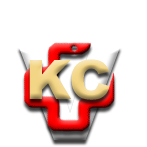 КЛИНИЧКИ ЦЕНТАР ВОЈВОДИНЕАутономна покрајина Војводина, Република СрбијаХајдук Вељкова 1, 21000 Нови Сад,т: +381 21/484 3 484 e-адреса: uprava@kcv.rswww.kcv.rs